Рекомендации для родителей по развитию речи детей 2-3 летТема «Овощи»1.Рассмотрите овощи. Попросите ребенка ответить на ваши вопросы.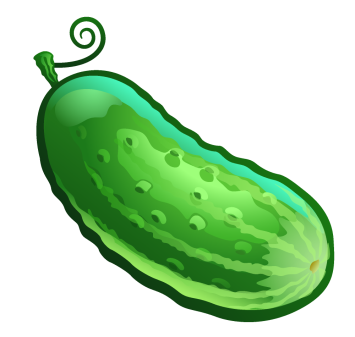 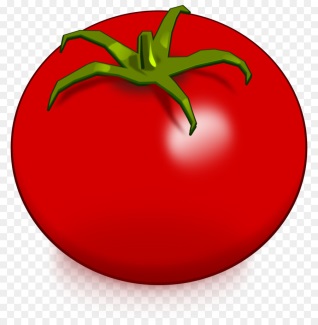 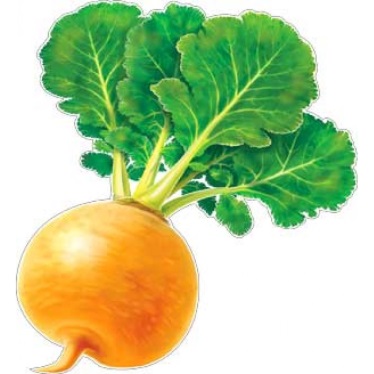 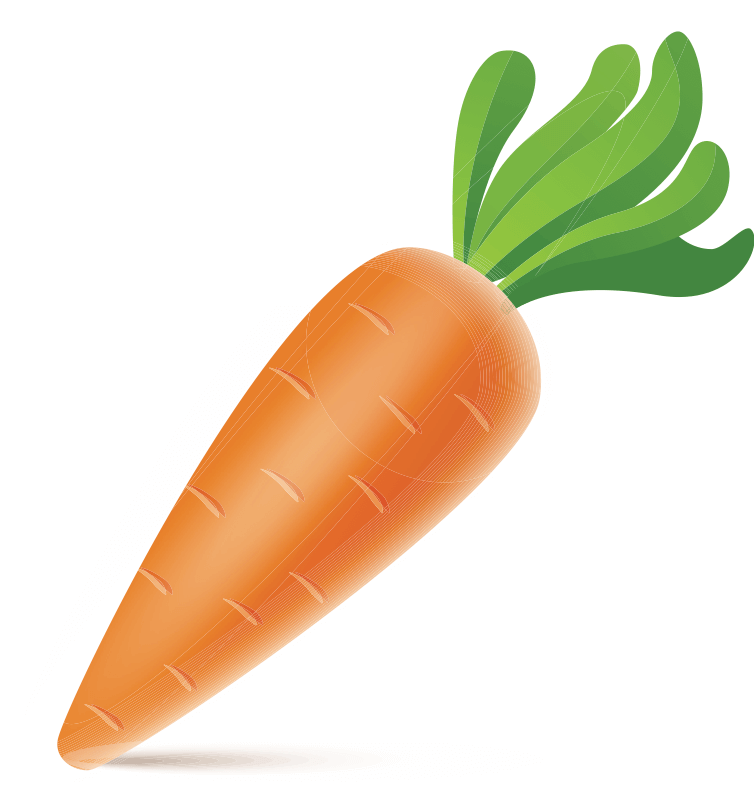 Спросите:- Где огурец? (Вот огурец)- Где помидор? (Вот помидор)- Где репа? (Вот репа)- Где морковь? ( Вот морковь)Покажите на каждую картинку и спросите:- Что это? (Это огурец. Это помидор, Это репа. Это морковь.)Закрепите с  ребенком понятие: это овощи.Затем опять обведите рукой все картинки и спросите:- Что это все вместе? (Это овощи)2. Игра «Что купили назови»Прочитайте стихотворениеМы ходили в магазин И купили овощи.На картинки посмотри, Что купили, назови.Составьте предложение по картинкам. Предложите ребенку ответить на вопрос:- Что ты купил (а)?- Я купил(а) помидор.                           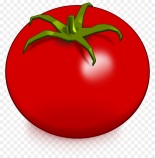 - Я купил(а) репу.                                               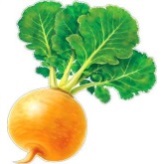 - Я купил(а) огурец.                                          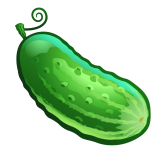 - Я купил(а) морковь.                                     - Я купил(а) овощи.                  3. Выучите стихотворение «Зайка»Зайка, ты, не бойся,Ты не беспокойся.Буду я с тобой играть,Буду репой угощать.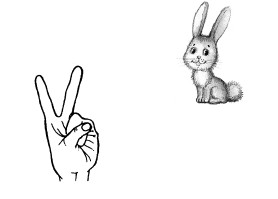 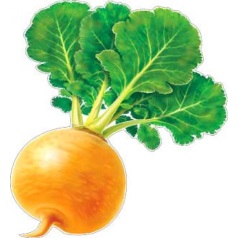 С уважением, учитель-логопед Никитина А.Ю.Рекомендации для родителей по развитию речи детей 2-3 летТема «Фрукты»1.Рассмотрите фрукты. Попросите ребенка ответить на ваши вопросы.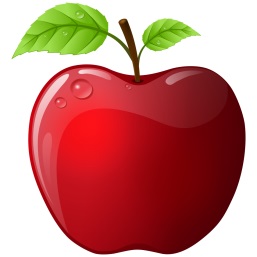 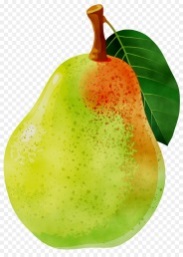 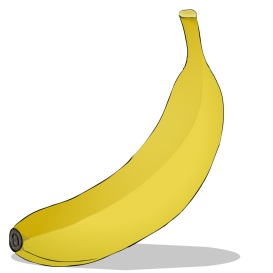 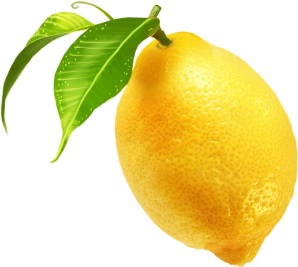 Спросите:- Где яблоко? (Вот яблоко)- Где груша? (Вот груша)- Где банан? (Вот банан)- Где лимон? ( Вот лимон)Покажите на каждую картинку и спросите:- Что это? (Это яблоко. Это груша, Это банан. Это лимон.)Закрепите с  ребенком понятие: это фрукты.Затем опять обведите рукой все картинки и спросите:- Что это все вместе? (Это фрукты)2. Игра «Что купили назови»Прочитайте стихотворениеМы ходили в магазин И купили фруктыНа картинки посмотри, Что купили, назови.Составьте предложение по картинкам. Предложите ребенку ответить на вопрос:- Что ты купил (а)?- Я купил(а) яблоко.                                              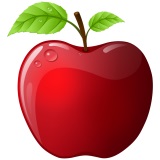 - Я купил(а) грушу.                                                                         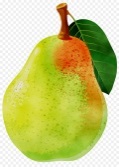 - Я купил(а) банан.                                                                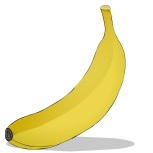 - Я купил(а) лимон.                                               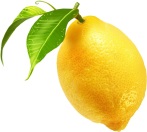 - Я купил(а) фрукты                  3. Выучите стихотворение «Зайка»Зайка, ты, не бойся,Ты не беспокойся.Буду я с тобой играть,Буду бананом угощать.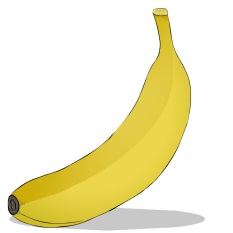 С уважением, учитель – логопед  Моргунова С.А.